OTEGBEYE OLORUNLEKE16/SCI01/038COMPUTER SCIENCE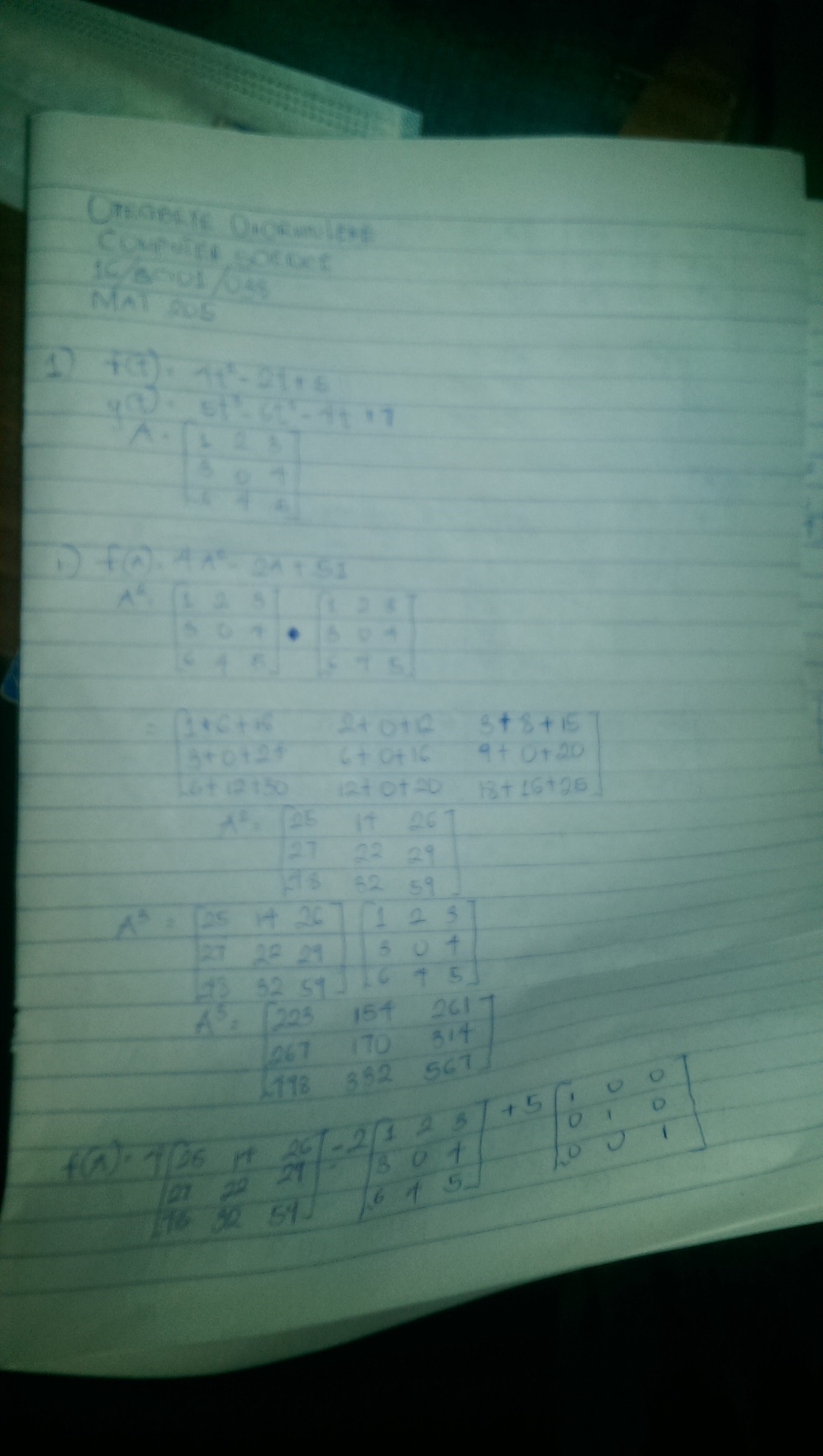 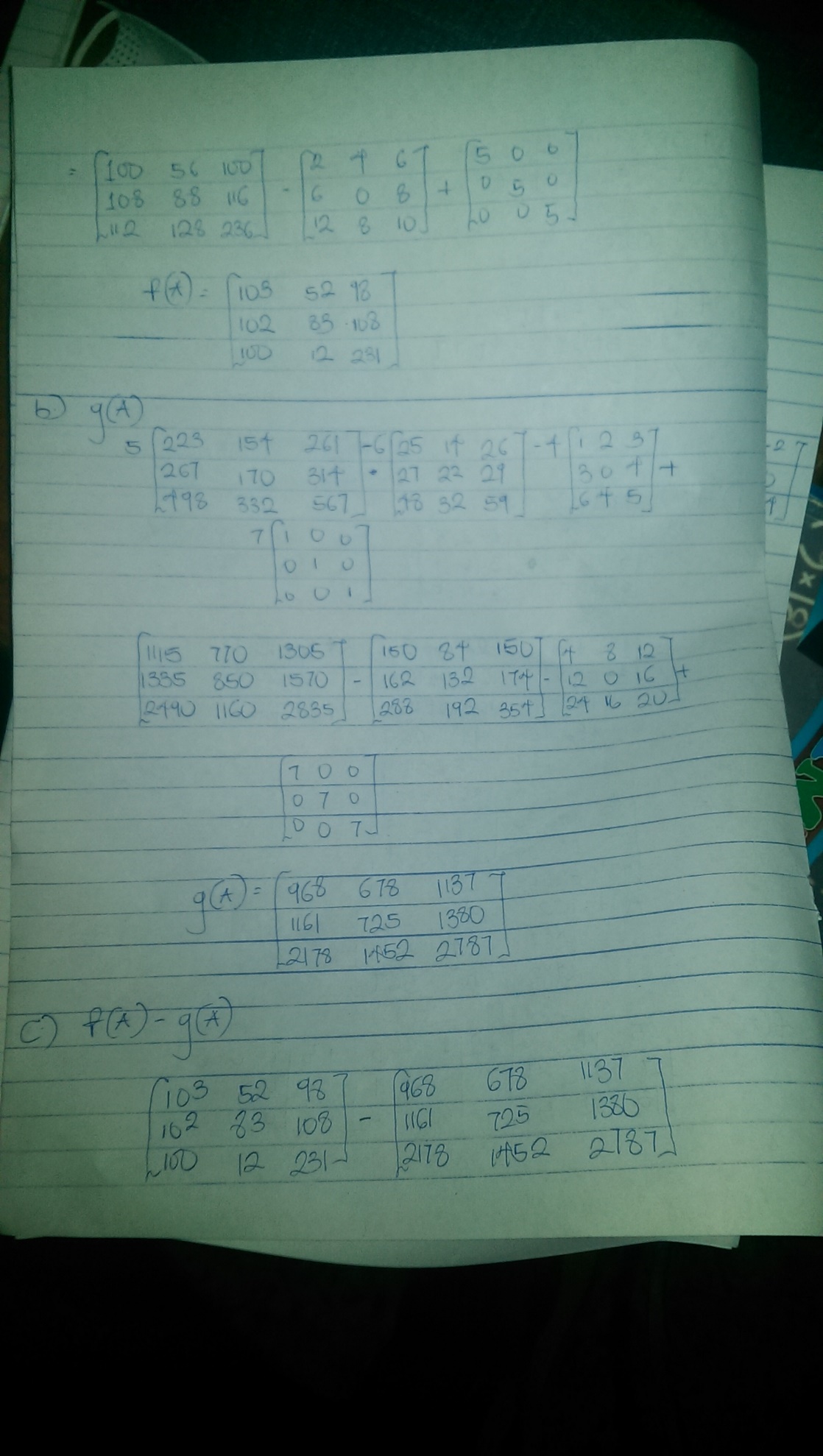 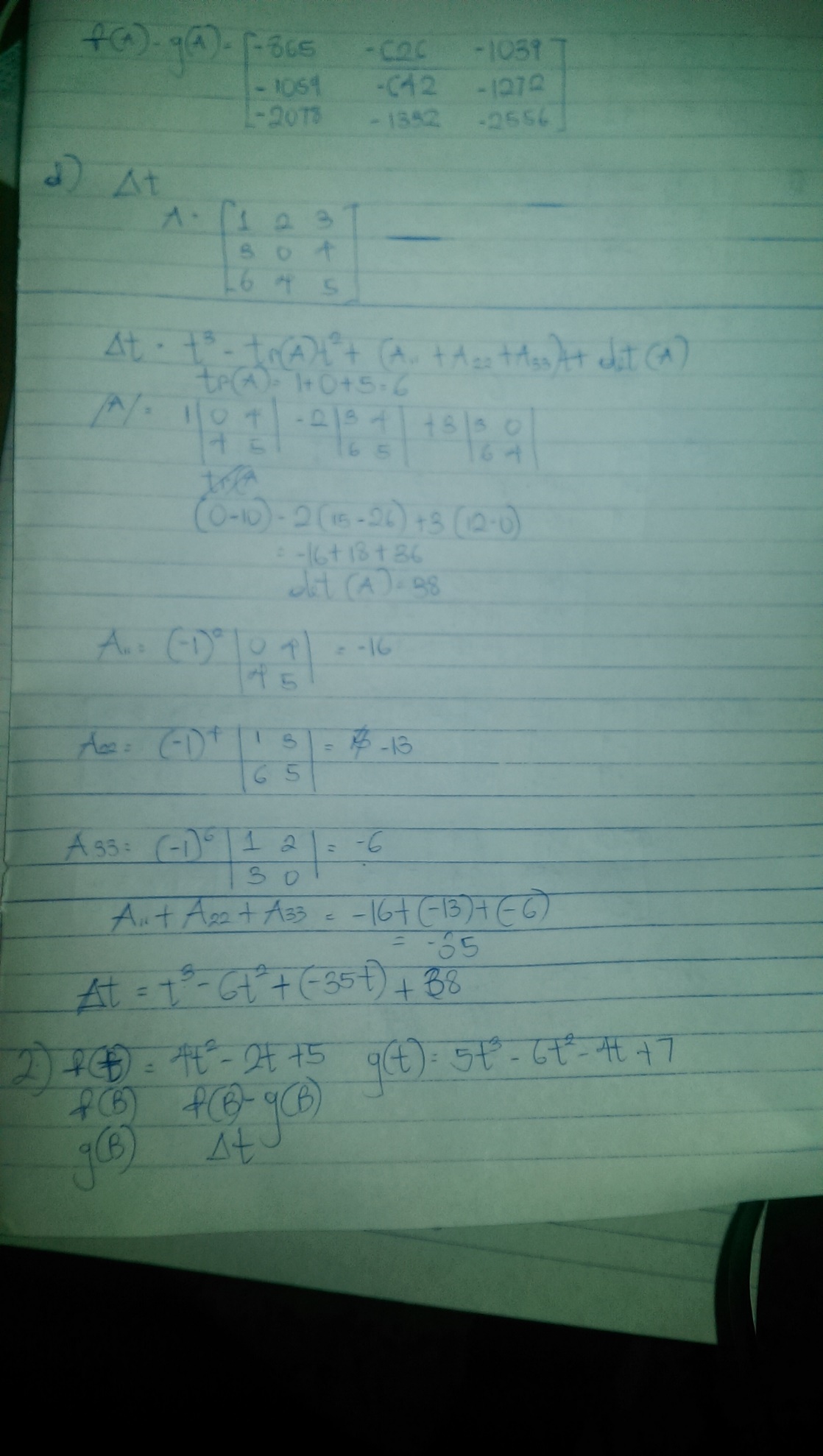 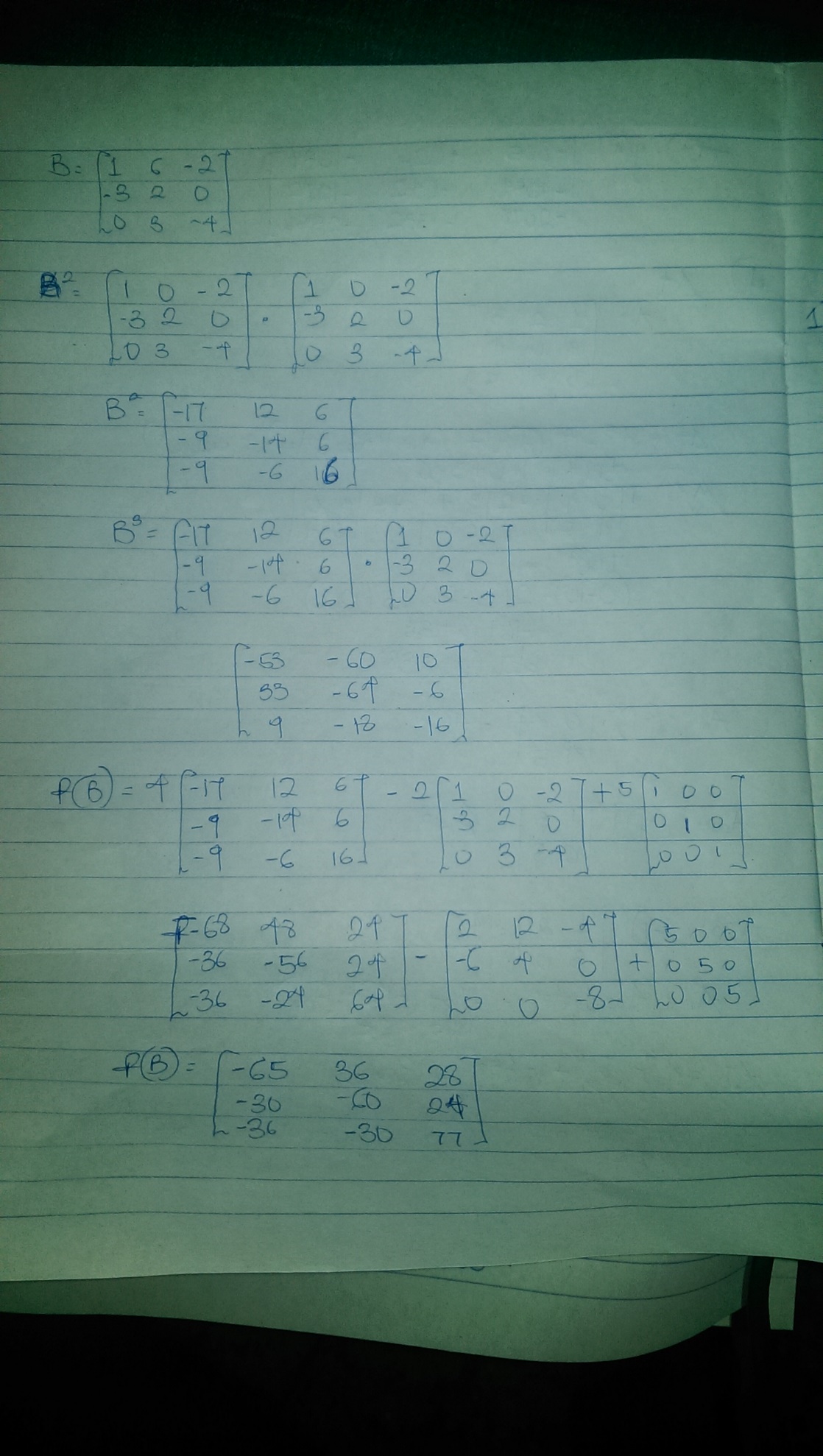 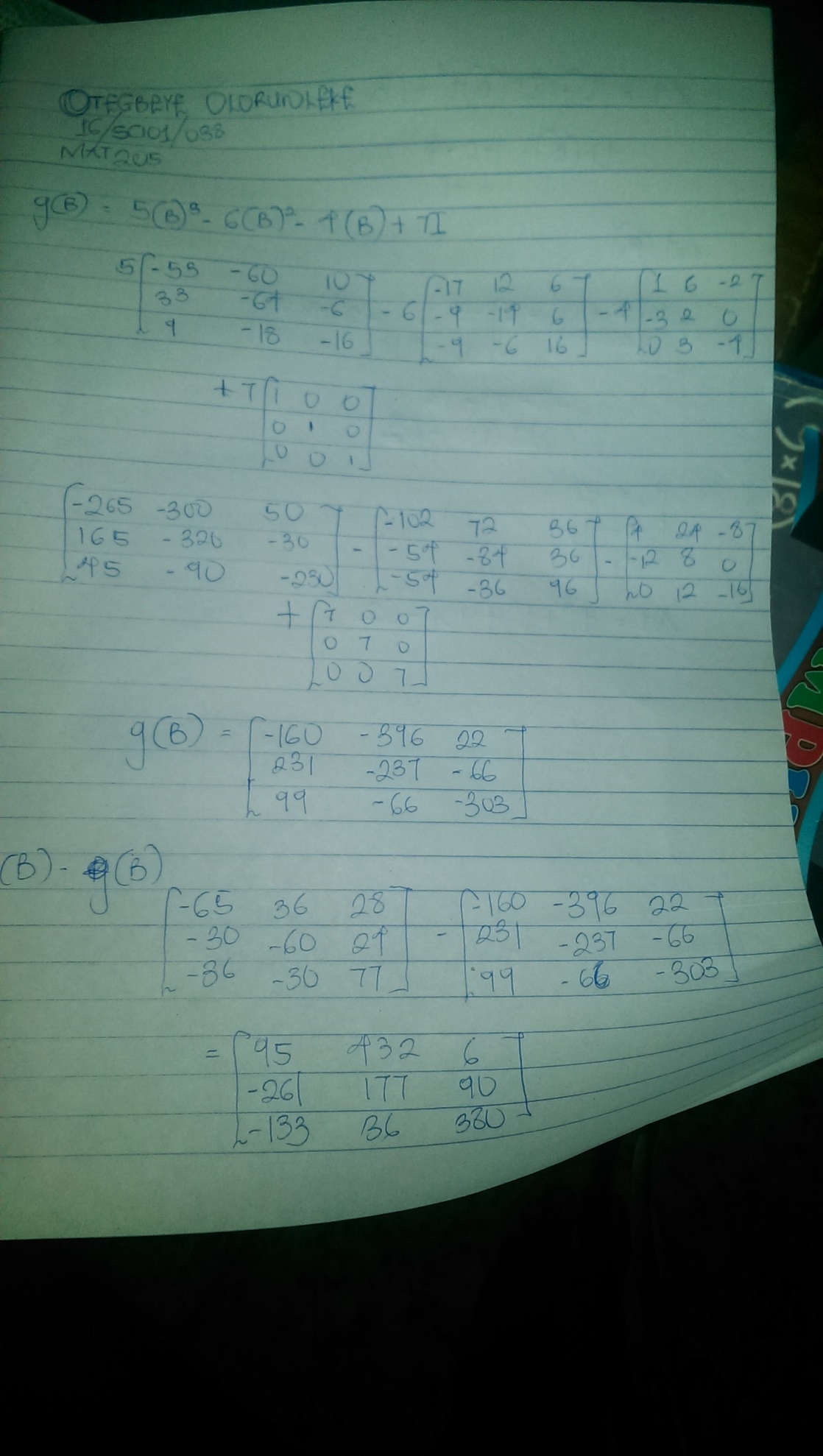 